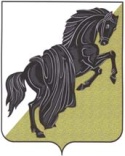 Собрание депутатовКаслинского муниципального районапятого созываЧелябинской областиР Е Ш Е Н И Еот «08» сентября 2020 года №534							г.Касли											О протесте Каслинской городской прокуратурыРассмотрев протест Каслинской городской прокуратуры от 24.08.2020 №17-2020 на отдельные положения Временного Порядка легализации систем индивидуального отопления, установленных в помещениях многоквартирных домов, расположенных на территории сельских поселений, входящих в состав Каслинского муниципального района, утвержденный решением Собрания депутатов Каслинского муниципального района от 13.08.2020 №521 Собрание депутатов Каслинского муниципального района РЕШАЕТ:1. Удовлетворить протест Каслинской городской прокуратуры от 24.08.2020 №17-2020 на отдельные положения Временного Порядка легализации систем индивидуального отопления, установленных в помещениях многоквартирных домов, расположенных на территории сельских поселений, входящих в состав Каслинского муниципального района, утвержденный решением Собрания депутатов Каслинского муниципального района от 13.08.2020 №521 в части……….2. Доработать Временный Порядок легализации систем индивидуального отопления, установленных в помещениях многоквартирных домов, расположенных на территории сельских поселений, входящих в состав Каслинского муниципального района, изложив пункты 2 и 3 вышеуказанного Порядка в следующей редакции:«2. Администрация Каслинского муниципального района создает межведомственную комиссию по обследованию помещений в многоквартирных домах, расположенных на территории сельских поселений, входящих в состав Каслинского муниципального района, в которых проведено переустройство системы отопления с использованием индивидуального источника тепловой энергии (далее – Межведомственная комиссия). В состав комиссии могут входить заместитель главы Каслинского муниципального района, начальник отдела архитектуры и градостроительства Управления строительства и инфраструктуры администрации Каслинского муниципального района, специалист отдела архитектуры и градостроительства Управления строительства инфраструктуры администрации Каслинского муниципального района, представители проектной организации, управляющей организации (товарищества собственников жилья, уполномоченного лица при непосредственном управлении), совета многоквартирного дома, теплоснабжающей организации, организации, обслуживающей сети газоснабжения, жилищной инспекции, глава сельского поселения, входящего в состав Каслинского муниципального района, собственник помещения, в котором проведено переустройство системы отопления с использованием индивидуального источника тепловой энергии.Персональный состав и порядок работы Межведомственной комиссии утверждается правовым актом администрации Каслинского муниципального района.3. Межведомственная комиссия на основании заявлений собственников жилых помещений с приложением документов, предусмотренных Жилищным кодексом РФ, осуществляет инвентаризацию (комиссионный осмотр) жилых помещений многоквартирных домов, расположенных на территории сельских поселений, входящих в состав Каслинского муниципального района, в которых собственниками без согласования органа местного самоуправления, установлены системы индивидуального отопления.».4. Проект решения Собрания депутатов Каслинского муниципального района «О внесении изменений во Временный Порядок легализации систем индивидуального отопления, установленных в помещениях многоквартирных домов, расположенных на территории сельских поселений, входящих в состав Каслинского муниципального района» рассмотреть на очередном заседании Собрания депутатов Каслинского муниципального района.5. Настоящее решение вступает в силу со дня его принятия.6. Разместить настоящее решение на официальном сайте Собрания депутатов Каслинского муниципального района в сети «Интернет».7.  Контроль исполнения настоящего решения возложить на председателя Собрания депутатов Каслинского муниципального района Лобашову Л.А.Председатель Собрания депутатовКаслинского муниципального района						     Л.А.Лобашова